Green Lake County Livestock Council Meeting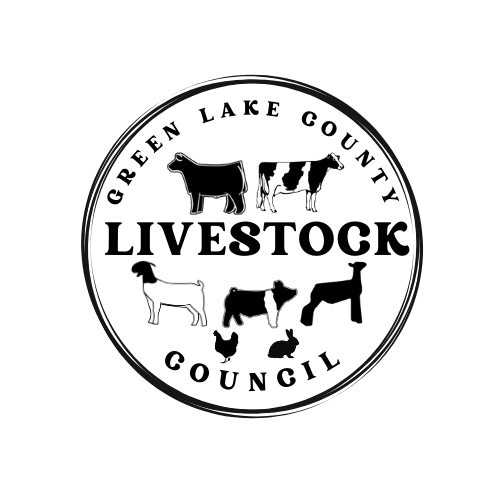 Tuesday June 18th 2024 @ 6:30pmMAC CenterCall meeting to orderPledgesTreasurers’ ReportSecretary’s ReportCorrespondenceMeeting BusinessLamb Donation or Sponsorship for Buyer’s Dinner (Adam’s Rib)Gates/Auction Location-UPDATEDairy Show Clinic-July 9th @ 6:30 pm Bruss Family FarmSwine Show Clinic-June 19th @ 6:30pm Newton’s FarmReminder-YQCA July 1stFairy Entries Due July 1stResponsibility Sheet-Confirm/New Family Sign Up-Due June 18thOfficer Nominations: Vice President, Treasurer, and Two youth repsElection ProcessAdjourn